Тема: «ПИСЬМЕННА ЭКЗАМЕНАЦИОННАЯ РАБОТАВыпускник: 	(фамилия, имя, отчество)Руководитель работы:	(фамилия, имя, отчество)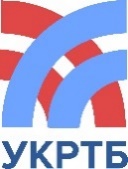 МИНИСТЕРСТВО ОБРАЗОВАНИЯ РЕСПУБЛИКИ БАШКОРТОСТАНГосударственное бюджетное профессиональное образовательное учреждениеУфимский колледж радиоэлектроники, телекоммуникаций и безопасности